DIVERSI SEBAGAI UPAYA RESTORATIVE JUSTICE TERHADAP
ANAK YANG BERHADAPAN DENGAN HUKUM(Studi Putusan No. 47/Pid.Sus-Anak/2022/PN Lbp)SKRIPSIDiajukan untuk memperoleh Gelar Sarjana Hukum pada Program Studi Hukum Fakultas Hukum Universitas Muslim Nusantara Al-WashliyahOLEH :Intan PratiwiNPM. 195114009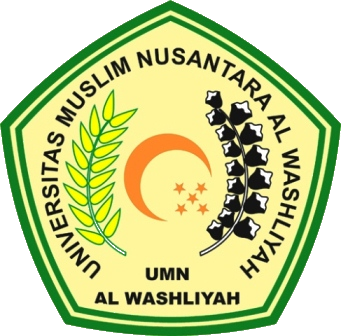 PROGRAM STUDI ILMU HUKUMFAKULTAS HUKUMUNIVERSITAS MUSLIM NUSANTARA AL – WASHLIYAHMEDAN2023DIVERSI SEBAGAI UPAYA RESTORATIVE JUSTICE TERHADAP
ANAK YANG BERHADAPAN DENGAN HUKUM(Studi Putusan No. 47/Pid.Sus-Anak/2022/PN Lbp)SKRIPSIDiajukan untuk memperoleh Gelar Sarjana Hukum pada Program Studi Hukum Fakultas Hukum Universitas Muslim Nusantara Al-WashliyahOLEH :Intan PratiwiNPM. 195114009PROGRAM STUDI ILMU HUKUMFAKULTAS HUKUMUNIVERSITAS MUSLIM NUSANTARA AL – WASHLIYAHMEDAN2023